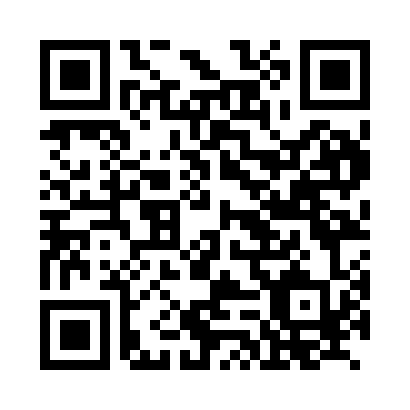 Prayer times for Ankershagen, GermanyWed 1 May 2024 - Fri 31 May 2024High Latitude Method: Angle Based RulePrayer Calculation Method: Muslim World LeagueAsar Calculation Method: ShafiPrayer times provided by https://www.salahtimes.comDateDayFajrSunriseDhuhrAsrMaghribIsha1Wed2:525:331:055:108:3911:102Thu2:525:311:055:118:4011:113Fri2:515:291:055:128:4211:114Sat2:505:271:055:128:4411:125Sun2:495:251:055:138:4611:136Mon2:485:231:055:148:4711:147Tue2:475:211:055:148:4911:148Wed2:475:191:055:158:5111:159Thu2:465:171:055:168:5311:1610Fri2:455:161:055:178:5411:1611Sat2:445:141:055:178:5611:1712Sun2:445:121:045:188:5811:1813Mon2:435:101:045:198:5911:1914Tue2:425:091:045:199:0111:1915Wed2:425:071:055:209:0311:2016Thu2:415:051:055:219:0411:2117Fri2:415:041:055:219:0611:2118Sat2:405:021:055:229:0811:2219Sun2:395:011:055:229:0911:2320Mon2:394:591:055:239:1111:2421Tue2:384:581:055:249:1211:2422Wed2:384:571:055:249:1411:2523Thu2:374:551:055:259:1511:2624Fri2:374:541:055:259:1711:2625Sat2:364:531:055:269:1811:2726Sun2:364:521:055:279:1911:2827Mon2:364:511:055:279:2111:2828Tue2:354:491:055:289:2211:2929Wed2:354:481:065:289:2311:2930Thu2:354:471:065:299:2511:3031Fri2:344:461:065:299:2611:31